АДМИНИСТРАЦИЯ ГАЛИЧСКОГО МУНИЦИПАЛЬНОГО  РАЙОНА КОСТРОМСКОЙ ОБЛАСТИП О С Т А Н О В Л Е Н И Еот   «  6   »  августа   2019 года  №   241г. Галич   В связи с происшедшими изменениями в персональном составе антитеррористической комиссии Галичского муниципального района ПОСТАНОВЛЯЮ:1. Внести   в  персональный состав антитеррористической комиссии Галичского муниципального района, утвержденный постановлением администрации муниципального района от 5 апреля 2019 года № 110 «Об   утверждении    персонального   состава антитеррористической комиссии Галичского муниципального района  Костромской  области», следующие изменения:1) исключить из состава комиссии:- Соловьева  Сергея  Валентиновича,  исполняющего  обязанности    начальника пожарно - спасательной части № 43.	1) ввести в состав комиссии:	-  Смирнова Максима Андреевича, начальника пожарно - спасательной части № 43.2.  Настоящее постановление вступает в силу со дня его подписания и подлежит опубликованию.Глава  муниципального района                                                                                                                                                                        А.Н. Потехин                                                         АДМИНИСТРАЦИЯГАЛИЧСКОГО МУНИЦИПАЛЬНОГО  РАЙОНАКОСТРОМСКОЙ ОБЛАСТИАДМИНИСТРАЦИЯ ГОРОДСКОГО ОКРУГА – ГОРОД ГАЛИЧКОСТРОМСКОЙ ОБЛАСТИП О С Т А Н О В Л Е Н И Еот   «  6  »  августа 2019 года  № 242/501г. ГаличРуководствуясь Федеральным законом от 6 марта 2006 года  № 35-ФЗ «О противодействии терроризму», в целях защиты здания администрации муниципального района от противоправных посягательств, предотвращения опасных ситуаций, способных дестабилизировать работу администрации района и иных органов местного самоуправления, вызвать угрозу жизни работников и посетителей:	1. Утвердить Положение о пропускном режиме в здании администраций Галичского муниципального района и городского округа – город Галич (прилагается).	2. Управляющему делами администрации муниципального района (Морковкина А.В.) и управляющему делами администрации городского округа – город Галич (Рогозинникова Т.Н.):1) довести информацию о пропускном режиме в здании администраций Галичского муниципального района и администрации городского округа – город Галич до всех работников органов местного самоуправления Галичского муниципального района и городского округа – город Галич;2)  подготовить списки сотрудников администрации муниципального района и городского округа – город Галич, а также работников органов местного самоуправления Галичского муниципального района и городского округа – город Галич с указанием служебных телефонов.3. Настоящее постановление вступает в силу со дня официального опубликования.Приложение УТВЕРЖДЕНОпостановлением администрацийГаличского муниципального района и городского округа – город Галич                                                                                     от «___» августа 2019 г. № ___ПОЛОЖЕНИЕо пропускном режиме в здании администраций Галичского муниципального района и городского округа – город ГаличОБЩИЕ ПОЛОЖЕНИЯ1.1. Настоящее Положение о пропускном режиме в здании администраций Галичского муниципального района и городского округа – город Галич (далее – Положение) определяет основные требования к организации пропускного режима в Здании администраций Галичского муниципального района и городского округа – город Галич (далее – Здании).1.2. Пропускной режим – порядок, обеспечивающий совокупность мероприятий и правил, исключающих возможность бесконтрольного входа (выхода) лиц, вноса (выноса) материальных ценностей и других предметов и грузов.Выполнение установленных настоящим Положением требований пропускного режима обязательно для всех лиц, посещающих или постоянно находящихся в Здании.1.3. Соблюдение пропускного режима обеспечивается в соответствии                    с настоящим Положением вахтером.1.4. Вход (выход) лиц  в(из) Здание(я) осуществляется в установленные дни и часы через центральный вход.Запрещается вход (выход) лиц  в(из) Здание(я) через запасные выходы.1.5. Внос (вынос) груза и других материальных ценностей в(из) Здание(я)  осуществляется через центральный вход или запасные выходы при наличии оформленной заявки.1.6. Контрольно-пропускные функции во всех случаях, предусмотренных настоящим Положением, осуществляются вахтером.II.  ПОРЯДОК ВХОДА В ЗДАНИЕ2.1. Для обеспечения пропускного режима в Здании устанавливаются следующие виды документов:а) служебное удостоверение, пропуск и паспорт (далее – Документы);б) журнал регистрации посещений и нахождения в здании администрации района (приложение № 1);в) заявка на вход в Здание для работы в выходные (праздничные) дни (приложение № 2);г) заявка на внос (вынос) материальных ценностей в(из) Здания (приложение № 3).Настоящий перечень документов является исчерпывающим.2.2. На пропускном пункте вахтером ведется регистрация посетителей в специальном прошитом, пронумерованном и скрепленном печатью журнале регистрации посещений и нахождения в Здании (далее – журнал), по форме согласно приложению № 1 к настоящему Положению. 2.3. Вход в Здание для работников органов местного самоуправления Галичского муниципального района и городского округа – город Галич разрешается беспрепятственно (с использованием магнитного пропуска) с 7.30 до 17.30 в рабочие дни без занесения информации в журнал. Нахождение в Здании ограничивается по времени не позднее 22.00 часов.2.4. Вход в Здание для работы в выходные и праздничные дни разрешается специалистам органов местного самоуправления Галичского муниципального района и городского округа – город Галич при наличии магнитного пропуска. 2.5. При выполнении в Здании привлеченными работниками строительно-ремонтных и иных работ в заявке обязательно указывается фамилия, имя и отчество, должность, рабочий телефон ответственного должностного лица, который будет присутствовать при проведении этих работ и осуществлять контроль за их проведением.2.6. Вход в Здание посетителей разрешается с 8.00 до 17.00 часов в рабочие дни (не включая обеденный перерыв с 12.00 до 13.00) в пятницу и в предпраздничные дни – до 16.00 часов.2.7. Вход в Здание лиц, приглашенных на заседания, совещания и другие мероприятия, осуществляется в присутствии лица, ответственного за мероприятие (его представителя), по предъявлению Документов. При наличии  заранее представленного и утвержденного ответственным за соответствующее мероприятие списка, занесение информации в журнал не требуется.2.8. Вход в Здание приглашенных на заседание административной комиссии и комиссии по делам несовершеннолетних и защите их прав осуществляется по предъявлению Документов. При наличии указанного уведомления-вызова занесение в журнал информации о посетителе не требуется.2.9. В случае если посетитель не имеет при себе документов, удостоверяющих личность, его встречает пригласивший работник, который после окончания визита провожает посетителя с оформлением соответствующей записи в журнале со слов работника.III.  ПОРЯДОК ВНОСА (ВЫНОСА) МАТЕРИАЛЬНЫХЦЕННОСТЕЙ В (ИЗ) ЗДАНИЕ(Я) 3.1. Внос (вынос) материальных ценностей, замена мебели, оборудования, инвентаря осуществляется на основании заявки по форме согласно приложению 2 к настоящему Положению, которая подается на имя заместителя главы, управляющего делами соответствующей администрации.Оформление заявки не требуется на внос (вынос) личных вещей работников, доставку канцелярских товаров, бумаги и иных письменных принадлежностей, товаров хозяйственно-бытового назначения в небольших упаковках.IV.  ПОРЯДОК  ДОСТАВКИ (ОТПРАВЛЕНИЯ) СПЕЦИАЛЬНОЙ КОРРЕСПОНДЕНЦИИ И ПОСЫЛОК В ЗДАНИЕ 4.1. Доставка (отправление) специальной, а также почтовой корреспонденции осуществляется через центральный вход в Здание.4.2. Подача заявки на доставку (отправление) специальной, а также почтовой корреспонденции не требуется.4.3. Доставка отправлений особой важности, совершенно секретных, секретных и иных служебных отправлений федеральной фельдъегерской связью осуществляется в соответствии с Федеральным законом «О федеральной фельдъегерской связи» без оформления заявки.4.4. Внос (вынос) корреспонденции через запасные выходы Здания производится в присутствии вахтера.V.  ТРЕБОВАНИЯ К ПРАВИЛАМ ПОСЕЩЕНИЯ ЗДАНИЯ 5.1. В целях предупреждения и пресечения террористической деятельности, иных преступлений и административных правонарушений, обеспечения личной безопасности лиц, работающих в Здании, работникам и посетителям категорически запрещается:а) вносить химические, взрывчатые и легковоспламеняющиеся вещества и иные предметы и средства, наличие либо применение (использования) которых может представлять угрозу для безопасности окружающих;б) вносить боеприпасы, оружие всех видов и патроны к нему (кроме лиц, которым законодательством Российской Федерации разрешено ношение, хранение и применение оружия для исполнения возложенных на них обязанностей);в) иметь при себе крупногабаритные предметы, в том числе хозяйственные сумки, рюкзаки, вещевые мешки, чемоданы (за исключением папок, портфелей, кейсов для документов);г) осуществлять в Здании администрации и на прилегающей к ней территории аудио- , видео-, фото-фиксацию;д) курить в не отведенных для этих целей местах.5.2. При осуществлении посетителем попытки вноса предметов, перечисленных в подпунктах «а», «б», «в» пункта 5.1. Положения, они не пропускаются в Здание.В случае и порядке, предусмотренных федеральным законодательством, такие посетители могут быть задержаны вахтером и переданы в органы внутренних дел.5.3.  Вахтер имеет право с согласия посетителя произвести осмотр содержимого сумки, портфеля или иной ручной клади, при отказе посетителя от проведения осмотра дежурный имеет право отказать в пропуске в Здание.5.4.  В случае нарушения посетителями подпункта «г» п. 5.1. Положения они могут быть выдворены из Здания или с прилегающей территории.5.5. При входе в Здание крупногабаритные вещи сдаются вахтеру.5.6.  В Здании запрещается заниматься торговой деятельностью. 5.7. Запрещается вход в Здание посетителей в верхней одежде, посетителей в состоянии алкогольного и наркотического опьянения, в пляжной одежде (шортах, майках).VI.  ЗАКЛЮЧИТЕЛЬНЫЕ ПОЛОЖЕНИЯ6.1.  Настоящее Положение доводится до сведения руководителей всех заинтересованных органов (организаций, учреждений), расположенных на территории муниципального района и городского округа – г. Галич.6.2. Руководители структурных подразделений администраций Галичского муниципального района и городского округа – город Галич и иных органов, осуществляющих свою деятельность в здании администрации района, обязаны обеспечить соблюдение их работниками пропускного режима в Здание, предусмотренного настоящим Положением.ЖУРНАЛрегистрации посещений и нахождения в здании администраций Галичского муниципального района и городского округа – город ГаличЗаместителю главы, управляющему делами администрации ЗАЯВКАна внос (вынос) материальных ценностей в(из) здание(я) администраций Галичского муниципального района и городского округа – город Галич_____________________________________________________________________________ (полное наименование структурного подразделения, организации, представительного органа)просит разрешить внос (вынос) «___» ________ 20___ г. в связи _____________________  _____________________________________________________________________________ (указать цель вноса (выноса)) следующих материальных ценностей: 1. ___________________________________________________________________________ (наименование материальных ценностей, серийный номер изделия (если таковой имеется) или инвентарный номер)2. ___________________________________________________________________________ 3. ___________________________________________________________________________ Всего в заявку внесено  _____ ( ______________________ ) наименований. Должность руководителяструктурного подразделения (органа)        ____________                   _______________                                                                                                        подпись 		                 И.О.Фамилия« ___ » ___________ 20 ___ г.Отметка дежурного вахтера«___»__________ 20___г. в ____ час. ____мин.  внос (вынос), ввоз (вывоз) осуществлен			                          ____________	          ______________                              подпись 		                 И.О.ФамилияАДМИНИСТРАЦИЯ  ГАЛИЧСКОГО МУНИЦИПАЛЬНОГО  РАЙОНА КОСТРОМСКОЙ ОБЛАСТИП О С Т А Н О В Л Е Н И Еот  «9 »  августа 2019 года  № 243г. Галич        В соответствии с Федеральным законом от  6 октября 2003 года              № 131-ФЗ « Об общих принципах организации местного самоуправления в Российской Федерации», Федеральным законом от 7 декабря 2011 года №416-Ф3 «О водоснабжении и водоотведении », постановлением Правительства Российской Федерации от 5 сентября 2013 года № 782           «О схемах водоснабжения и водоотведения», руководствуясь Уставом муниципального образования Галичский муниципальный район, протоколами публичных слушаний об актуализации схем водоснабжения и водоотведения сельских поселений муниципального района и принимая во внимание заключение о результатах публичных слушаний,     ПОСТАНОВЛЯЮ:Утвердить актуализированные схемы водоснабжения и водоотведения  сельских поселений  Галичского муниципального района Костромской области  согласно приложению к настоящему постановлению.Контроль исполнения настоящего постановления возложить на первого заместителя главы администрации муниципального района                    Фоменко В.А.Настоящее постановление вступает в силу со дня его официального опубликования.Глава муниципального района                                                                                                                                                                               А.Н. ПотехинС приложением к указанному постановлению можно ознакомиться на официальном сайте Галичского муниципального района по эл. адресу:http://gal-mr.ruАДМИНИСТРАЦИЯГАЛИЧСКОГО МУНИЦИПАЛЬНОГО  РАЙОНАКОСТРОМСКОЙ ОБЛАСТИП О С Т А Н О В Л Е Н И Еот   «  9  » августа 2019 года     №    244г. ГаличО присвоении статуса гарантирующего поставщика
в сфере водоснабжения и водоотведения на территории сельских поселений Галичского муниципального района Костромской области     В соответствии с Федеральным законом от 06 октября 2003 года  №131-ФЗ «Об общих принципах организации местного самоуправления в Российской Федерации», статьей 12 Федерального закона от  07 ноября 2011 года № 416-ФЗ "О водоснабжении и водоотведении",                                                                                                                ПОСТАНОВЛЯЮ:            1. Присвоить муниципальному казенному унитарному предприятию Галичского муниципального района Костромской области «Водотеплоресурс» статус гарантирующего поставщика в  сфере водоснабжения и водоотведения на территории сельских поселений Галичского муниципального  района  Костромской области.           2. Установить зоной деятельности гарантирующего поставщика по холодному водоснабжению и водоотведению зону эксплуатационной ответственности, определенную по признаку обязанностей по эксплуатации и обслуживанию централизованных систем водоснабжения и водоотведения в соответствии со Схемами водоснабжения и водоотведения сельских поселений муниципального района.3. Контроль исполнения настоящего постановления возложить на первого заместителя главы администрации муниципального района          Фоменко В.А.                                                                                                                                                4. Настоящее постановление вступает в силу со дня его официального опубликования. Глава муниципального района                                                                                                                                               А.Н. ПотехинАДМИНИСТРАЦИЯ ГАЛИЧСКОГО МУНИЦИПАЛЬНОГО  РАЙОНА КОСТРОМСКОЙ ОБЛАСТИП О С Т А Н О В Л Е Н И Еот   « 9 »  августа   2019 года  №  245г. Галич   В связи с происшедшими изменениями в составе комиссии по предупреждению и ликвидации чрезвычайных ситуаций и обеспечению пожарной безопасности Галичского муниципального района ПОСТАНОВЛЯЮ:Внести   в  состав    комиссии    по   предупреждению   и   ликвидации чрезвычайных ситуаций и обеспечению пожарной безопасности муниципального района, утвержденной постановлением администрации муниципального района от 24 октября 2018 года № 303 «О комиссии по предупреждению и ликвидации чрезвычайных ситуаций и обеспечению пожарной безопасности  Галичского муниципального района Костромской области» (в редакции постановлений администрации муниципального района от 10 декабря 2018 года  № 355, от 18 марта 2019 года № 85), следующие изменения:1) исключить из состава комиссии:- Смирнова Дмитрия Станиславовича, начальника пожарно -спасательной части № 43.	1) ввести в состав комиссии:	-  Смирнова Максима Андреевича, начальника пожарно - спасательной части № 43.2.  Настоящее постановление вступает в силу со дня его подписания и подлежит опубликованию.Глава  муниципального района                                                                                                                                                           А.Н. Потехин                                                         АДМИНИСТРАЦИЯ  ГАЛИЧСКОГО МУНИЦИПАЛЬНОГО  РАЙОНА КОСТРОМСКОЙ ОБЛАСТИП О С Т А Н О В Л Е Н И Еот   «12» августа 2019 года     № 246       г. ГаличВ целях исполнения статьи 264.2 Бюджетного кодекса Российской ФедерацииПОСТАНОВЛЯЮ:1. Утвердить прилагаемый отчет об исполнении бюджета муниципального района за I полугодие 2019 года.2. Управлению финансов муниципального района направить утверждённый отчёт об исполнении бюджета муниципального района за I полугодие 2019 года в Собрание депутатов Галичского муниципального района и контрольно-счетный орган муниципального образования Галичский муниципальный район.3. Настоящее постановление вступает в силу со дня подписания и подлежит официальному опубликованию.       Глава        муниципального района                                                                                                                                                                  А. Н. ПотехинАДМИНИСТРАЦИЯГАЛИЧСКОГО МУНИЦИПАЛЬНОГО  РАЙОНАКОСТРОМСКОЙ ОБЛАСТИП О С Т А Н О В Л Е Н И Еот   « 16  »  августа  2019  года   № 260г. ГаличО внесении изменений в постановление администрации Галичского муниципального района от 04 марта 2011 года № 69В целях актуализации деятельности координационного совета по обеспечению правопорядка и предупреждению преступлений  при администрации Галичского муниципального районаП О С Т А Н О В Л Я Ю:Внести в постановление администрации Галичского  муниципального района от 04 марта 2011 года № 69 «О координационном совете по обеспечению правопорядка и предупреждению преступлений  при администрации Галичского муниципального района» (в редакции постановлений администрации Галичского муниципального района от 04 февраля 2013 года № 39, от 31 января 2014 года № 31, от 08 июня 2014 года № 197, от 10 марта 2015 года № 69, от 11 января 2016 года № 1, от 15 мая 2017 года № 117, от 04 июля 2017 года № 164, от 14 сентября 2018 года № 248, от 28 февраля 2019 года № 59) следующие изменения:слова «Ершова Галина Николаевна» заменить словами «Быкова Анжела Евгеньевна»;слова «Сафронова Марина Владимировна – начальник полиции МО МВД России «Галичский» (по согласованию)» заменить словами «Данилов Дмитрий Васильевич – начальник отделения участковых уполномоченных полиции и подразделения по делам несовершеннолетних МО МВД России «Галичский» (по согласованию)».Настоящее постановление вступает в силу со дня подписания и подлежит официальному опубликованию.Глава муниципального района                                                                  А.Н. Потехин   АДМИНИСТРАЦИЯГАЛИЧСКОГО МУНИЦИПАЛЬНОГО РАЙОНАКОСТРОМСКОЙ ОБЛАСТИП О С Т А Н О В Л Е Н И Е от  «  19   » августа 2019 года №  264г. ГаличО создании рабочей группы по снижению уровня бедности населения Галичского муниципального района Костромской областиВ целях исполнения Указа Президента РФ от 07.05.2018 № 204 «О национальных целях и стратегических задачах развития Российской Федерации на период до 2024 года», выработки мер, направленных на рост реальных доходов населения и снижения доли граждан с денежными доходами ниже величины прожиточного минимума, в Галичском муниципальном районе Костромской области, ПОСТАНОВЛЯЮ:1. Создать рабочую группу по снижению уровня бедности населения Галичского муниципального района Костромской области.2. Утвердить:    1.) положение о рабочей группе по снижению уровня бедности населения Галичского муниципального района Костромской области согласно Приложению 1 к настоящему постановлению;         2.)  состав  рабочей  группы  по  снижению  уровня  бедности   населения Галичского  муниципального района Костромской области согласно Приложению 2 к настоящему постановлению.3. Контроль исполнения настоящего постановления возложить на первого заместителя главы администрации Галичского муниципального района Костромской области  Фоменко В.А.4. Настоящее постановление вступает в силу со дня его официального опубликования.Глава муниципального района				                                                А.Н. ПотехинПоложениео рабочей группе по  снижению уровня бедности населения Галичского муниципального района Костромской областиОбщие положения  1.1. Рабочая группа по снижению уровня бедности населения Галичского муниципального района Костромской области (далее - Рабочая группа) создается в целях выработки мер, направленных на рост реальных доходов населения и снижения доли граждан с денежными доходами ниже величины прожиточного минимума, в Галичском муниципальном районе Костромской области (далее - Мероприятия).        1.2. Рабочая группа в соей деятельности руководствуется Конституцией Российской Федерации, федеральными законами, законами Костромской области, нормативными правовыми актами Костромской области, муниципальными нормативными актами и настоящим Положением.       1.3. Рабочая группа осуществляет свою деятельность на безвозмездной основе.2. Задачи Рабочей группы           2.1. Основными задачами Рабочей группы являются:1) организация взаимодействия органов местного самоуправления, федеральных органов государственной власти, образовательных учреждений, финансово-кредитных и иных организаций, средств массовой информации по реализации Мероприятий;2) сбор и аналитика информации, выявление проблемных вопросов, выработка предложений по их решению;      3) разработка и одобрение планов Мероприятий, подготовка материалов, докладов и иных документов по вопросам снижения уровня бедности населения Галичского муниципального района Костромской области;     4) обобщение   результатов  и  подготовка  докладов  о  реализации    Мероприятий.3. Полномочия Рабочей группыВ целях выполнения задач Рабочая группа имеет право:    1) принимать решения по вопросам, относящимся к ее компетенции.          2) приглашать на заседания Рабочей группы и заслушивать представителей территориальных органов исполнительной власти, органов местного самоуправления, организаций, а также специалистов по вопросам, относящимся к компетенции Рабочей группы.4. Формирование Рабочей группы    4.1. Состав Рабочей группы утверждается постановлением администрации Галичского муниципального района Костромской области.       4.2. Рабочую группу возглавляет ее председатель.        4.3. Председатель Рабочей группы:       1.) осуществляет  общее руководство  работой  Рабочей группы;       2.) принимает решение о проведении заседания Рабочей группы;    3.) распределяет  обязанности между заместителем руководителя Рабочей группы и ее членами;    4.)  осуществляет  контроль  за  реализацией принятых Рабочей группой решений;        5.) подписывает протоколы заседание Рабочей группы.        4.4. Заместитель председателя Рабочей группы:   1.) исполняет обязанности председателя Рабочей группы в период его отсутствия;    2.) принимает решение о проведении заседания Рабочей группы в период отсутствия председателя рабочей группы;       3.) подписывает протоколы Рабочей группы.       4.5. Секретарь Рабочей группы:  1.) организует подготовку необходимых документов и аналитических материалов к заседаниям Рабочей группы;      2.) формирует проект повестки заседания Рабочей группы и представляет его с соответствующими материалами председателю Рабочей группы;      3.) извещает членов Рабочей группы о проведении очередного заседания;      4.) регистрирует участников заседания Рабочей группы;   5.) оформляет, согласовывает с членами Рабочей группы и подписывает протоколы заседаний Рабочей группы;    6.) осуществляет текущий контроль за выполнением решений, принятых Рабочей группой.       4.6. Члены Рабочей группы:      1.) лично  участвуют  в  заседаниях  Рабочей группы, либо направляют своих представителей;   2.) вносят в Рабочую группу предложения по вопросам, относящимся к компетенции Рабочей группы;    3.) представляют  в  случае  необходимости  замечания  и  предложения к проектам решений рабочей группы;     4.)      участвуют     в    обсуждении    выработки    решений   по   вопросам, вынесенным на рассмотрение Рабочей группы;  5.) вносят предложения о рассмотрении на заседаниях Рабочей группы дополнительных (внеплановых) вопросов;    6.)  излагают  особое   мнение   по   вопросам,  рассматриваемым   Рабочей группой.5. Планирование и организация деятельности Рабочей группы 5.1. основной формой работы Рабочей группы являются заседания; 5.2. заседания Рабочей группы считаются правомочными, если на них присутствуют  более половины ее членов; 5.3. заседания   Рабочей   группы  проводятся  по  мере    необходимости,  решение о проведении заседания принимается председателем Рабочей группы, а в его отсутствии  - заместителем председателя Рабочей группы;    5.4. каждый член Рабочей группы извещается о планируемом заседании Рабочей группы не позднее, чем за 2 рабочих дня до даты его проведения;   5.5. председатель Рабочей группы, а в его отсутствие  - заместитель председателя Рабочей группы вправе перенести очередное заседание рабочей группы или назначить дополнительное заседание Рабочей группы;     5.6. наряду  с  членами  Рабочей  группы   участие   в   заседании   по согласованию с председателем (заместителем председателя) Рабочей группы могут принимать лица, приглашенные для обсуждения отдельных вопросов повестки заседания Рабочей группы;     5.7. в случае невозможности присутствия на заседаниях Рабочей группы члены Рабочей группы могут направить своего представителя ( в данном случае в адрес секретаря Рабочей группы направляется информация о представителе и его полномочиях);    5.8.  члены  рабочей  группы  готовят  предложения  по  существу рассматриваемых на заседаниях вопросов и направляют необходимые документы секретарю Рабочей группы.6. Порядок принятия решений Рабочей группой     6.1. на заседаниях Рабочей группы решения принимаются, если за него проголосовали не менее 2/3 присутствующих на заседании членов Рабочей группы;   6.2. решения, принятые на заседании Рабочей группы, оформляются протоколом;     6.3.  протокол  заседания Рабочей группы готовится секретарем Рабочей группы в течении 2 рабочих дней после проведения заседания, подписывается председателем (заместителем председателя) и секретарем Рабочей группы;     6.4. протоколы заседаний Рабочей группы рассылаются для ознакомления членам Рабочей группы в течении 5 рабочих дней с момента подписания;       6.5. в случае несогласия с решением Рабочей группы каждый ее член вправе зафиксировать особое мнение, оформив его за своей подписью в приложении к протоколу заседания.Состав Рабочей группы по снижению уровня бедности населения Галичского муниципального района Костромской областиАДМИНИСТРАЦИЯГАЛИЧСКОГО МУНИЦИПАЛЬНОГО РАЙОНАКОСТРОМСКОЙ ОБЛАСТИП О С Т А Н О В Л Е Н И Е от  «  19   » августа 2019 года № 265г. ГаличОб утверждении Порядка разработки, корректировки, осуществления мониторинга и контроля реализации прогноза социально-экономического развития Галичского муниципального района Костромской области В соответствии со статьей 173 Бюджетного кодекса Российской Федерации, руководствуясь Федеральным законом от 28 июня 2014 года № 172-ФЗ «О стратегическом планировании в Российской Федерации», Законом Костромской области от 7 июля 2015 года № 722-3-ЗКО «О стратегическом планировании в Костромской области», постановлением администрации Костромской области от 22 декабря  2015 года № 468-а «О порядке разработки, корректировки, осуществления мониторинга и контроля реализации прогноза социально-экономического развития Костромской области на среднесрочный период»,ПОСТАНОВЛЯЮ:Утвердить прилагаемый Порядок разработки, корректировки, осуществления мониторинга и контроля реализации прогноза социально-экономического развития Галичского муниципального района Костромской области  на среднесрочный период.2. Настоящее постановление вступает в силу со дня подписания и подлежит официальному опубликованию.Глава муниципального района		                  	                           А.Н. ПотехинПриложениеУТВЕРЖДЕНпостановлением администрации Галичского муниципального районаКостромской областиот « 19 » августа 2019 года № 265Порядок разработки, корректировки, осуществления мониторинга и контроля реализации прогноза социально-экономического развития Галичского муниципального района Костромской области на среднесрочный периодРаздел 1. Общие положенияНастоящий Порядок определяет правила разработки, корректировки, осуществления мониторинга и контроля реализации прогноза социально-экономического развития Галичского муниципального района  Костромской области на среднесрочный период.Прогноз социально-экономического развития Галичского муниципального района Костромской области на среднесрочный период (далее – среднесрочный прогноз) – это документ стратегического планирования, содержащий систему научно обоснованных представлений о направлениях  и об ожидаемых результатах социально-экономического развития Галичского муниципального района  Костромской области на среднесрочный период.Среднесрочный прогноз разрабатывается в целях определения тенденций социально-экономического развития Галичского муниципального района Костромской области на среднесрочную перспективу и является основой для составления проекта бюджета на очередной финансовый год.Изменение среднесрочного прогноза в ходе составления или рассмотрения проекта бюджета влечет за собой  изменение его основных характеристик.Среднесрочный прогноз разрабатывается ежегодно на трехлетний период.Координацию разработки и корректировки среднесрочного прогноза осуществляет отдел по экономике, природным ресурсам и охране труда администрации Галичского муниципального района Костромской области при методическом  содействии департамента экономического развития Костромской области, осуществляющего функции по выработке государственной политики и нормативно-правовому регулированию в сфере анализа и прогнозирования социально-экономического развития.Среднесрочный прогноз разрабатывается на основе сценарных условий функционирования  экономики Костромской области,  прогноза социально-экономического развития Костромской области на среднесрочный период, стратегии социально-экономического развития Костромской области с учетом основных направлений бюджетной политики Костромской области и основных направлений налоговой политики Костромской области, а также на основе данных, представляемых исполнительными органами государственной власти Костромской области, территориальными  органами федеральных органов исполнительной власти, территориальными внебюджетными фондами, органами местного самоуправления  Галичского муниципального района  Костромской области и сельских поселений, участвующими в пределах своих полномочий в разработке среднесрочного прогноза.Среднесрочный прогноз содержит:оценку достигнутого уровня социально-экономического развития Галичского муниципального района Костромской области;оценку факторов и ограничений экономического роста Галичского муниципального района Костромской области на среднесрочный период;направления социально-экономического развития Галичского муниципального района Костромской области и целевые показатели вариантов среднесрочного прогноза, включая количественные и качественные характеристики социально-экономического развития;основные параметры муниципальных программ  Галичского муниципального района Костромской области.Среднесрочный прогноз одобряется Собранием депутатов Галичского муниципального района Костромской областиРаздел 2. Разработка среднесрочного прогноза Среднесрочный прогноз разрабатывается в трех вариантах.Базовый вариант среднесрочного прогноза характеризует основные тенденции и параметры развития экономики Галичского муниципального района Костромской области в условиях консервативных траекторий изменения внешних и внутренних факторов при сохранении основных тенденций изменения эффективности использования ресурсов.Консервативный вариант среднесрочного прогноза разрабатывается на основе консервативных оценок темпов экономического роста с учетом существенного ухудшения внешнеэкономических  и иных условий функционирования экономики Галичского муниципального района Костромской области.Целевой вариант среднесрочного прогноза основан на достижении целевых показателей социально-экономического развития Галичского муниципального района Костромской области, учитывающих в полном объеме достижение целей и задач стратегического планирования при консервативных внешнеэкономических условиях.Выбор варианта среднесрочного прогноза, основные показатели которого используются для формирования проекта бюджета на очередной финансовый год и плановый период, осуществляются по решению бюджетной комиссии при главе Галичского муниципального района Костромской области. Разработка среднесрочного прогноза осуществляется отделом по экономике,  природным ресурсам и охране труда администрации Галичского муниципального района Костромской области при участии органов местного самоуправления Галичского муниципального района Костромской области и сельских поселений. Отдел по экономике, природным ресурсам и охраны труда  администрации Галичского муниципального района Костромской области представляет среднесрочный прогноз:1) в департамент экономического развития Костромской области – в срок до 10 августа текущего года;2) в управление финансов администрации Галичского муниципального района Костромской области – в срок до 1 октября текущего года;3) в администрацию Галичского муниципального района Костромской области – не позднее, чем за 1 неделю до дня внесения администрацией Галичского муниципального района Костромской области на рассмотрение в Собрание депутатов Галичского муниципального района  Костромской области проекта бюджета на очередной финансовый год.12. Разработка среднесрочного прогноза осуществляется в следующем порядке:1) департамент экономического развития Костромской области в течение 3 рабочих дней после получения соответствующей информации из Министерства экономического развития Российской Федерации доводит до участников разработки среднесрочного прогноза организационно-методические материалы, необходимые для разработки среднесрочного прогноза;2) отдел по экономике, природным ресурсам и охране труда администрации Галичского муниципального района Костромской области при участии органов местного самоуправления  Галичского муниципального района и сельских поселений на основе анализа сложившейся ситуации и тенденций развития курируемых секторов экономики и социальной сферы, анализа хода выполнения соответствующих программ и мероприятий разрабатывает среднесрочный прогноз по показателям, относящимся к их компетенции;3) подготовленные прогнозные материалы вместе с пояснительной запиской (по форме, доведенной департаментом экономического развития Костромской области) представляются отделом по экономике, природным ресурсам и охране труда администрации Галичского муниципального района Костромской области в департамент экономического развития Костромской области в установленный им срок.4) уточненные прогнозные материалы направляются в управление  финансов администрации Галичского муниципального района Костромской области в  сроки, указанные в п.11 настоящего Порядка.13. Пояснительная записка, представляемая отделом по экономике, природным ресурсам и охране труда администрации Галичского муниципального района Костромской области должна содержать:1) описание ситуации, сложившейся в отчетном периоде: итоги социально-экономического развития; наиболее важные события, положительные и отрицательные факторы, оказавшие влияние на итоги развития и достижение прогнозных значений показателей, разработанных в предыдущем году; существующие проблемы и меры, предпринятые органами местного самоуправления Галичского муниципального района Костромской области для их преодоления;2) оценку факторов и ограничений экономического роста на среднесрочный период;3) варианты дальнейшего развития в прогнозируемом периоде:- предметное пояснение прогнозируемой динамики значений показателей (с учетом таких возможных факторов, как запуск конкретных инвестиционных проектов, деятельность отдельных предприятий и организаций, выпуск конкретного вида продукции, оказание услуг);- конкретные меры (мероприятия), планируемые органами местного самоуправления Галичского муниципального района Костромской области для улучшения (изменения) ситуации, конкретные меры, направленные на реализацию нормативных правовых актов, действие которых будет оказывать существенное влияние на развитие ситуации;- основные параметры муниципальных программ Галичского муниципального района Костромской области, ответственным исполнителем которых является участник разработки среднесрочного прогноза.14. Отдел по экономике, природным ресурсам и охране труда администрации Галичского муниципального района Костромской области размещает среднесрочный прогноз на своем официальном сайте в информационно-телекоммуникационной сети "Интернет" в течение 10 дней со дня его одобрения Собранием депутатов Галичского муниципального района Костромской области.Раздел 3. Корректировка среднесрочного прогноза15. Корректировка среднесрочного прогноза осуществляется отделом по экономике, природным ресурсам и охране труда администрацией Галичского муниципального района Костромской области по решению Собрания депутатов  Галичского муниципального района Костромской области.16. Под корректировкой среднесрочного прогноза понимается его изменение без продления периода, на который среднесрочный прогноз разрабатывался.17. Корректировка среднесрочного прогноза осуществляется на основе итогов социально-экономического развития Галичского муниципального района Костромской области за истекший период текущего финансового года и предложений органов местного самоуправления Галичского муниципального района Костромской области.Раздел 4. Мониторинг и контроль реализации среднесрочного прогноза 18. Мониторинг реализации среднесрочного прогноза осуществляется ежегодно отделом по экономике, природным ресурсам и охране труда администрации Галичского муниципального района Костромской области.19. Результаты мониторинга реализации среднесрочного прогноза отражаются в ежегодном отчете главы Галичского муниципального района Костромской области о результатах деятельности администрации Галичского муниципального района Костромской области за истекший год.20. Контроль реализации среднесрочного прогноза осуществляется отделом по экономике, природным ресурсам и охране труда администрации Галичского муниципального района Костромской области путем обобщения информации о социально-экономическом развитии Галичского муниципального района  Костромской области и оценки достижения целей социально-экономического развития Галичского муниципального района  Костромской области в долгосрочном периоде.АДМИНИСТРАЦИЯ  ГАЛИЧСКОГО МУНИЦИПАЛЬНОГО  РАЙОНА КОСТРОМСКОЙ ОБЛАСТИР А С П О Р Я Ж Е Н И Е от   «  16   »  августа  2019  года   №  157-р   г. ГаличО внесении изменений в распоряжение администрации Галичского муниципального района от 02 июня 2015 года № 114-рВ связи с происшедшими кадровыми изменениямиВнести в распоряжение администрации Галичского муниципального района от 02 июня 2015 года № 114-р «О создании медико-социальной рабочей группы по вопросам снижения смертности и увеличения продолжительности жизни населения Галичского муниципального района» (в редакции распоряжений администрации муниципального района от 22 августа 2016 года № 162-р, от 04 июля 2017 года № 153-р) следующие изменения:слова «Сафронова Марина Владимировна – начальник отделения участковых уполномоченных полиции и подразделения по делам несовершеннолетних МО МВД России «Галичский» (по согласованию)» заменить словами «Данилов Дмитрий Васильевич – начальник отделения участковых уполномоченных полиции и подразделения по делам несовершеннолетних МО МВД России «Галичский» (по согласованию)».Настоящее распоряжение опубликовать в информационном бюллетене «Районный вестник».Настоящее распоряжение вступает в силу со дня его подписания.Главамуниципального района                                                           А. Н. ПотехинИздается с июня 2007 годаИНФОРМАЦИОННЫЙ  БЮЛЛЕТЕНЬ________________________________________________________                                                                           Выходит ежемесячно БесплатноИНФОРМАЦИОННЫЙ  БЮЛЛЕТЕНЬ________________________________________________________                                                                           Выходит ежемесячно БесплатноУчредители: Собрание депутатов  Галичского муниципального района,                                Администрация  Галичского муниципального   районаУчредители: Собрание депутатов  Галичского муниципального района,                                Администрация  Галичского муниципального   района№40 (642)28.08. 2019 годаСЕГОДНЯ   В  НОМЕРЕ:СЕГОДНЯ   В  НОМЕРЕ:Постановления администрации Галичского муниципального района Костромской областиПостановления администрации Галичского муниципального района Костромской областиПост. №241 от 06.08.2019 годаО внесении изменений в персональный состав антитеррористической комиссии  Галичского муниципального районаПост. №242/501 от 06.08.2019О пропускном режиме в здании администраций Галичского муниципального района и городского округа – город ГаличПост. №243 от 09.08.2019 годаОб утверждении актуализированных схем водоснабжения и водоотведения сельских поселений  Галичского муниципального района Костромской областиПост. №244 от 09.08.2019 годаО присвоении статуса гарантирующего поставщика
в сфере водоснабжения и водоотведения на территории сельских поселений Галичского муниципального района Костромской областиПост. №245 от 09.08.2019 годаО внесении изменений в состав комиссии по предупреждению и ликвидации чрезвычайных ситуаций и обеспечению пожарной безопасности  Галичского муниципального районаПост. №246 от 12.08.2019 годаОб утверждении отчета об исполнении бюджета муниципального района за I полугодие 2019 годаПост. №260 от 16.08.2019 годаО внесении изменений в постановление администрации Галичского муниципального района от 04 марта 2011 года № 69Пост. №264 от 19.08.2019 годаО создании рабочей группы по снижению уровня бедности населения Галичского муниципального района Костромской областиПост. №265 от 19.08.2019 годаОб утверждении Порядка разработки, корректировки, осуществления мониторинга и контроля реализации прогноза социально-экономического развития Галичского муниципального района Костромской областиРаспоряжения администрации Галичского муниципального района Костромской областиРаспоряжения администрации Галичского муниципального района Костромской областиРасп. №157-р от 16.08.2019 годаО внесении изменений в распоряжение администрации Галичского муниципального района от 02 июня 2015 года № 114-р   О внесении изменений в персональный состав антитеррористической комиссии  Галичского муниципального районаО пропускном режиме в зданииадминистраций Галичского муниципального района и городского округа – город ГаличГлава муниципального района Глава городского округаА.Н. ПотехинА.В. Карамышев Приложение  1 к положению о пропускном режиме в здании администраций Галичского муниципального района и городского округа – город Галич№ п/пФамилия, имя, отчество посетителя (работника)Наименование документа удостоверяющего личностьНаименование посещаемого органа, номер кабинета работы, телефонЦель посещения органа, нахождения            в зданииВремя прибытияВремя выбытияПодпись дежурногоПриложение  2 к положению о пропускном режиме в здании администраций Галичского муниципального района и городского округа – город ГаличОб утверждении актуализированных схем водоснабжения и водоотведения сельских поселений  Галичского муниципального района Костромской области   О внесении изменений в состав комиссии по предупреждению и ликвидации чрезвычайных ситуаций и обеспечению пожарной безопасности  Галичского муниципального районаОб утверждении отчета об исполнении бюджетамуниципального района за I полугодие 2019 годаПриложениеУтвержден постановлением администрацииУтвержден постановлением администрацииУтвержден постановлением администрацииУтвержден постановлением администрацииГаличского муниципального районаГаличского муниципального районаГаличского муниципального района       от "12 " августа 2019 г. № 246       от "12 " августа 2019 г. № 246       от "12 " августа 2019 г. № 246ОТЧЕТ ОБ ИСПОЛНЕНИИ БЮДЖЕТАОТЧЕТ ОБ ИСПОЛНЕНИИ БЮДЖЕТАОТЧЕТ ОБ ИСПОЛНЕНИИ БЮДЖЕТАОТЧЕТ ОБ ИСПОЛНЕНИИ БЮДЖЕТАОТЧЕТ ОБ ИСПОЛНЕНИИ БЮДЖЕТАОТЧЕТ ОБ ИСПОЛНЕНИИ БЮДЖЕТАКОДЫФорма по ОКУД0503117на 1 июля 2019 г.на 1 июля 2019 г.на 1 июля 2019 г.Дата01.07.2019по ОКПО2287224Наименование
финансового органаУправление финансов администрации Галичского муниципального района Костромской областиУправление финансов администрации Галичского муниципального района Костромской областиУправление финансов администрации Галичского муниципального района Костромской областиГлава по БК909Наименование публично-правового образованияРайонный бюджет Галичского МРРайонный бюджет Галичского МРРайонный бюджет Галичского МРпо ОКТМО34608000Периодичность:месячная, квартальная, годоваямесячная, квартальная, годоваямесячная, квартальная, годоваяЕдиница измерения:руб.руб.руб.3831. Доходы бюджета1. Доходы бюджета1. Доходы бюджета1. Доходы бюджета1. Доходы бюджета1. Доходы бюджетаНаименование показателяКод строкиКод дохода по бюджетной классификацииУтвержденные бюджетные назначенияИсполненоНеисполненные назначения123456Доходы бюджета - всего010X212 755 561,00113 287 343,7299 468 217,28в том числе:НАЛОГОВЫЕ И НЕНАЛОГОВЫЕ ДОХОДЫ010000 1000000000000000042 643 853,0021 480 650,9921 163 202,01НАЛОГИ НА ПРИБЫЛЬ, ДОХОДЫ010000 1010000000000000012 668 500,006 296 287,666 372 212,34Налог на доходы физических лиц010000 1010200001000011012 668 500,006 296 287,666 372 212,34Налог на доходы физических лиц с доходов, источником которых является налоговый агент, за исключением доходов, в отношении которых исчисление и уплата налога осуществляются в соответствии со статьями 227, 227.1 и 228 Налогового кодекса Российской Федерации010000 1010201001000011012 407 100,006 118 459,376 288 640,63Налог на доходы физических лиц с доходов, полученных от осуществления деятельности физическими лицами, зарегистрированными в качестве индивидуальных предпринимателей, нотариусов, занимающихся частной практикой, адвокатов, учредивших адвокатские кабинеты, и других лиц, занимающихся частной практикой в соответствии со статьей 227 Налогового кодекса Российской Федерации010000 1010202001000011021 600,00815,2020 784,80Налог на доходы физических лиц с доходов, полученных физическими лицами в соответствии со статьей 228 Налогового кодекса Российской Федерации010000 1010203001000011017 400,0025 909,560,00Налог на доходы физических лиц в виде фиксированных авансовых платежей с доходов, полученных физическими лицами, являющимися иностранными гражданами, осуществляющими трудовую деятельность по найму на основании патента в соответствии со статьей 227.1 Налогового кодекса Российской Федерации010000 10102040010000110222 400,00151 103,5371 296,47НАЛОГИ НА ТОВАРЫ (РАБОТЫ, УСЛУГИ), РЕАЛИЗУЕМЫЕ НА ТЕРРИТОРИИ РОССИЙСКОЙ ФЕДЕРАЦИИ010000 103000000000000007 765 300,004 098 389,863 666 910,14Акцизы по подакцизным товарам (продукции), производимым на территории Российской Федерации010000 103020000100001107 765 300,004 098 389,863 666 910,14Доходы от уплаты акцизов на дизельное топливо, подлежащие распределению между бюджетами субъектов Российской Федерации и местными бюджетами с учетом установленных дифференцированных нормативов отчислений в местные бюджеты010000 103022300100001102 815 900,001 860 496,71955 403,29Доходы от уплаты акцизов на дизельное топливо, подлежащие распределению между бюджетами субъектов Российской Федерации и местными бюджетами с учетом установленных дифференцированных нормативов отчислений в местные бюджеты (по нормативам, установленным Федеральным законом о федеральном бюджете в целях формирования дорожных фондов субъектов Российской Федерации)010000 103022310100001102 815 900,001 860 496,71955 403,29Доходы от уплаты акцизов на моторные масла для дизельных и (или) карбюраторных (инжекторных) двигателей, подлежащие распределению между бюджетами субъектов Российской Федерации и местными бюджетами с учетом установленных дифференцированных нормативов отчислений в местные бюджеты010000 1030224001000011019 700,0014 115,775 584,23Доходы от уплаты акцизов на моторные масла для дизельных и (или) карбюраторных (инжекторных) двигателей, подлежащие распределению между бюджетами субъектов Российской Федерации и местными бюджетами с учетом установленных дифференцированных нормативов отчислений в местные бюджеты (по нормативам, установленным Федеральным законом о федеральном бюджете в целях формирования дорожных фондов субъектов Российской Федерации)010000 1030224101000011019 700,0014 115,775 584,23Доходы от уплаты акцизов на автомобильный бензин, подлежащие распределению между бюджетами субъектов Российской Федерации и местными бюджетами с учетом установленных дифференцированных нормативов отчислений в местные бюджеты010000 103022500100001105 453 300,002 578 160,182 875 139,82Доходы от уплаты акцизов на автомобильный бензин, подлежащие распределению между бюджетами субъектов Российской Федерации и местными бюджетами с учетом установленных дифференцированных нормативов отчислений в местные бюджеты (по нормативам, установленным Федеральным законом о федеральном бюджете в целях формирования дорожных фондов субъектов Российской Федерации)010000 103022510100001105 453 300,002 578 160,182 875 139,82Доходы от уплаты акцизов на прямогонный бензин, подлежащие распределению между бюджетами субъектов Российской Федерации и местными бюджетами с учетом установленных дифференцированных нормативов отчислений в местные бюджеты010000 10302260010000110-523 600,00-354 382,800,00Доходы от уплаты акцизов на прямогонный бензин, подлежащие распределению между бюджетами субъектов Российской Федерации и местными бюджетами с учетом установленных дифференцированных нормативов отчислений в местные бюджеты (по нормативам, установленным Федеральным законом о федеральном бюджете в целях формирования дорожных фондов субъектов Российской Федерации)010000 10302261010000110-523 600,00-354 382,80-169 217,20НАЛОГИ НА СОВОКУПНЫЙ ДОХОД010000 105000000000000008 692 211,005 280 637,663 411 573,34Налог, взимаемый в связи с применением упрощенной системы налогообложения010000 105010000000001104 114 611,001 467 607,802 647 003,20Налог, взимаемый с налогоплательщиков, выбравших в качестве объекта налогообложения доходы010000 105010100100001103 134 700,001 093 272,412 041 427,59Налог, взимаемый с налогоплательщиков, выбравших в качестве объекта налогообложения доходы010000 105010110100001103 134 700,001 093 272,412 041 427,59Налог, взимаемый с налогоплательщиков, выбравших в качестве объекта налогообложения доходы, уменьшенные на величину расходов010000 10501020010000110979 900,00374 324,10605 575,90Налог, взимаемый с налогоплательщиков, выбравших в качестве объекта налогообложения доходы, уменьшенные на величину расходов (в том числе минимальный налог, зачисляемый в бюджеты субъектов Российской Федерации)010000 10501021010000110979 900,00374 324,10605 575,90Минимальный налог, зачисляемый в бюджеты субъектов Российской Федерации (за налоговые периоды, истекшие до 1 января 2016 года)010000 1050105001000011011,0011,290,00Единый налог на вмененный доход для отдельных видов деятельности010000 105020000200001101 608 600,00860 612,05747 987,95Единый налог на вмененный доход для отдельных видов деятельности010000 105020100200001101 608 600,00860 612,05747 987,95Единый сельскохозяйственный налог010000 105030000100001102 969 000,002 978 510,810,00Единый сельскохозяйственный налог010000 105030100100001102 969 000,002 978 510,810,00Налог, взимаемый в связи с применением патентной системы налогообложения010000 105040000200001100,00-26 093,000,00Налог, взимаемый в связи с применением патентной системы налогообложения, зачисляемый в бюджеты муниципальных районов010000 105040200200001100,00-26 093,000,00ГОСУДАРСТВЕННАЯ ПОШЛИНА010000 1080000000000000010 000,009 555,78444,22Государственная пошлина по делам, рассматриваемым в судах общей юрисдикции, мировыми судьями010000 1080300001000011010 000,009 555,78444,22Государственная пошлина по делам, рассматриваемым в судах общей юрисдикции, мировыми судьями (за исключением Верховного Суда Российской Федерации)010000 1080301001000011010 000,009 555,78444,22ДОХОДЫ ОТ ИСПОЛЬЗОВАНИЯ ИМУЩЕСТВА, НАХОДЯЩЕГОСЯ В ГОСУДАРСТВЕННОЙ И МУНИЦИПАЛЬНОЙ СОБСТВЕННОСТИ010000 111000000000000002 530 000,00818 558,361 711 441,64Доходы, получаемые в виде арендной либо иной платы за передачу в возмездное пользование государственного и муниципального имущества (за исключением имущества бюджетных и автономных учреждений, а также имущества государственных и муниципальных унитарных предприятий, в том числе казенных)010000 111050000000001202 530 000,00818 558,361 711 441,64Доходы, получаемые в виде арендной платы за земельные участки, государственная собственность на которые не разграничена, а также средства от продажи права на заключение договоров аренды указанных земельных участков010000 111050100000001202 350 000,00800 333,781 549 666,22Доходы, получаемые в виде арендной платы за земельные участки, государственная собственность на которые не разграничена и которые расположены в границах сельских поселений и межселенных территорий муниципальных районов, а также средства от продажи права на заключение договоров аренды указанных земельных участков010000 111050130500001202 350 000,00800 333,781 549 666,22Доходы от сдачи в аренду имущества, составляющего государственную (муниципальную) казну (за исключением земельных участков)010000 11105070000000120180 000,0018 224,58161 775,42Доходы от сдачи в аренду имущества, составляющего казну муниципальных районов (за исключением земельных участков)010000 11105075050000120180 000,0018 224,58161 775,42ПЛАТЕЖИ ПРИ ПОЛЬЗОВАНИИ ПРИРОДНЫМИ РЕСУРСАМИ010000 11200000000000000674 300,00592 563,0681 736,94Плата за негативное воздействие на окружающую среду010000 11201000010000120674 300,00592 563,0681 736,94Плата за выбросы загрязняющих веществ в атмосферный воздух стационарными объектами010000 11201010010000120321 000,00287 621,3433 378,66Плата за сбросы загрязняющих веществ в водные объекты010000 11201030010000120-3 700,000,00-3 700,00Плата за размещение отходов производства и потребления010000 11201040010000120357 000,00304 941,7252 058,28Плата за размещение отходов производства010000 1120104101000012060 000,0049 514,4010 485,60Плата за размещение твердых коммунальных отходов010000 11201042010000120297 000,00255 427,3241 572,68ДОХОДЫ ОТ ОКАЗАНИЯ ПЛАТНЫХ УСЛУГ И КОМПЕНСАЦИИ ЗАТРАТ ГОСУДАРСТВА010000 113000000000000007 870 542,003 123 560,884 746 981,12Доходы от оказания платных услуг (работ)010000 113010000000001307 828 120,003 094 436,214 733 683,79Прочие доходы от оказания платных услуг (работ)010000 113019900000001307 828 120,003 094 436,214 733 683,79Прочие доходы от оказания платных услуг (работ) получателями средств бюджетов муниципальных районов010000 113019950500001307 828 120,003 094 436,214 733 683,79Доходы от компенсации затрат государства010000 1130200000000013042 422,0029 124,6713 297,33Доходы, поступающие в порядке возмещения расходов, понесенных в связи с эксплуатацией имущества010000 1130206000000013020 000,006 751,9413 248,06Доходы, поступающие в порядке возмещения расходов, понесенных в связи с эксплуатацией имущества муниципальных районов010000 1130206505000013020 000,006 751,9413 248,06Прочие доходы от компенсации затрат государства010000 1130299000000013022 422,0022 372,7349,27Прочие доходы от компенсации затрат бюджетов муниципальных районов010000 1130299505000013022 422,0022 372,7349,27ДОХОДЫ ОТ ПРОДАЖИ МАТЕРИАЛЬНЫХ И НЕМАТЕРИАЛЬНЫХ АКТИВОВ010000 114000000000000001 373 000,00420 241,55952 758,45Доходы от реализации имущества, находящегося в государственной и муниципальной собственности (за исключением движимого имущества бюджетных и автономных учреждений, а также имущества государственных и муниципальных унитарных предприятий, в том числе казенных)010000 11402000000000000573 000,000,00573 000,00Доходы от реализации имущества, находящегося в собственности муниципальных районов (за исключением движимого имущества муниципальных бюджетных и автономных учреждений, а также имущества муниципальных унитарных предприятий, в том числе казенных), в части реализации основных средств по указанному имуществу010000 11402050050000410573 000,000,00573 000,00Доходы от реализации иного имущества, находящегося в собственности муниципальных районов (за исключением имущества муниципальных бюджетных и автономных учреждений, а также имущества муниципальных унитарных предприятий, в том числе казенных), в части реализации основных средств по указанному имуществу010000 11402053050000410573 000,000,00573 000,00Доходы от продажи земельных участков, находящихся в государственной и муниципальной собственности010000 11406000000000430800 000,00420 241,55379 758,45Доходы от продажи земельных участков, государственная собственность на которые не разграничена010000 11406010000000430800 000,00420 241,55379 758,45Доходы от продажи земельных участков, государственная собственность на которые не разграничена и которые расположены в границах сельских поселений и межселенных территорий муниципальных районов010000 11406013050000430800 000,00420 241,55379 758,45ШТРАФЫ, САНКЦИИ, ВОЗМЕЩЕНИЕ УЩЕРБА010000 116000000000000001 060 000,00840 856,18219 143,82Денежные взыскания (штрафы) за нарушение законодательства о налогах и сборах010000 1160300000000014034 000,006 362,5027 637,50Денежные взыскания (штрафы) за нарушение законодательства о налогах и сборах, предусмотренные статьями 116, 119.1, 119.2, пунктами 1 и 2 статьи 120, статьями 125, 126, 126.1, 128, 129, 129.1, 129.4, 132, 133, 134, 135, 135.1, 135.2 Налогового кодекса Российской Федерации010000 1160301001000014033 000,006 212,5026 787,50Денежные взыскания (штрафы) за административные правонарушения в области налогов и сборов, предусмотренные Кодексом Российской Федерации об административных правонарушениях010000 116030300100001401 000,00150,00850,00Доходы от возмещения ущерба при возникновении страховых случаев010000 1162300000000014064 000,000,0064 000,00Доходы от возмещения ущерба при возникновении страховых случаев, когда выгодоприобретателями выступают получатели средств бюджетов муниципальных районов010000 1162305005000014064 000,000,0064 000,00Доходы от возмещения ущерба при возникновении страховых случаев по обязательному страхованию гражданской ответственности, когда выгодоприобретателями выступают получатели средств бюджетов муниципальных районов010000 1162305105000014064 000,000,0064 000,00Денежные взыскания (штрафы) за нарушение законодательства Российской Федерации о контрактной системе в сфере закупок товаров, работ, услуг для обеспечения государственных и муниципальных нужд010000 1163300000000014056 000,003 000,0053 000,00Денежные взыскания (штрафы) за нарушение законодательства Российской Федерации о контрактной системе в сфере закупок товаров, работ, услуг для обеспечения государственных и муниципальных нужд для нужд муниципальных районов010000 1163305005000014056 000,003 000,0053 000,00Суммы по искам о возмещении вреда, причиненного окружающей среде010000 11635000000000140861 000,00810 463,3550 536,65Суммы по искам о возмещении вреда, причиненного окружающей среде, подлежащие зачислению в бюджеты муниципальных районов010000 11635030050000140861 000,00810 463,3550 536,65Прочие поступления от денежных взысканий (штрафов) и иных сумм в возмещение ущерба010000 1169000000000014045 000,0021 030,3323 969,67Прочие поступления от денежных взысканий (штрафов) и иных сумм в возмещение ущерба, зачисляемые в бюджеты муниципальных районов010000 1169005005000014045 000,0021 030,3323 969,67БЕЗВОЗМЕЗДНЫЕ ПОСТУПЛЕНИЯ010000 20000000000000000170 111 708,0091 806 692,7378 305 015,27БЕЗВОЗМЕЗДНЫЕ ПОСТУПЛЕНИЯ ОТ ДРУГИХ БЮДЖЕТОВ БЮДЖЕТНОЙ СИСТЕМЫ РОССИЙСКОЙ ФЕДЕРАЦИИ010000 20200000000000000128 165 429,0091 806 692,7336 358 736,27Дотации бюджетам бюджетной системы Российской Федерации010000 2021000000000015042 536 000,0040 236 000,002 300 000,00Дотации на выравнивание бюджетной обеспеченности010000 2021500100000015028 814 000,0028 814 000,000,00Дотации бюджетам муниципальных районов на выравнивание бюджетной обеспеченности010000 2021500105000015028 814 000,0028 814 000,000,00Дотации бюджетам на поддержку мер по обеспечению сбалансированности бюджетов010000 2021500200000015013 722 000,0011 422 000,002 300 000,00Дотации бюджетам муниципальных районов на поддержку мер по обеспечению сбалансированности бюджетов010000 2021500205000015013 722 000,0011 422 000,002 300 000,00Субсидии бюджетам бюджетной системы Российской Федерации (межбюджетные субсидии)010000 202200000000001509 190 931,001 519 080,257 671 850,75Субсидии бюджетам на осуществление дорожной деятельности в отношении автомобильных дорог общего пользования, а также капитального ремонта и ремонта дворовых территорий многоквартирных домов, проездов к дворовым территориям многоквартирных домов населенных пунктов010000 202202160000001502 500 000,000,002 500 000,00Субсидии бюджетам муниципальных районов на осуществление дорожной деятельности в отношении автомобильных дорог общего пользования, а также капитального ремонта и ремонта дворовых территорий многоквартирных домов, проездов к дворовым территориям многоквартирных домов населенных пунктов010000 202202160500001502 500 000,000,002 500 000,00Субсидии бюджетам на создание в общеобразовательных организациях, расположенных в сельской местности, условий для занятий физической культурой и спортом010000 20225097000000150767 100,000,00767 100,00Субсидии бюджетам муниципальных районов на создание в общеобразовательных организациях, расположенных в сельской местности, условий для занятий физической культурой и спортом010000 20225097050000150767 100,000,00767 100,00Субсидии бюджетам на обновление материально-технической базы для формирования у обучающихся современных технологических и гуманитарных навыков010000 202251690000001501 602 409,000,001 602 409,00Субсидии бюджетам муниципальных районов на обновление материально-технической базы для формирования у обучающихся современных технологических и гуманитарных навыков010000 202251690500001501 602 409,000,001 602 409,00Субсидии бюджетам на обеспечение развития и укрепления материально-технической базы домов культуры в населенных пунктах с числом жителей до 50 тысяч человек010000 20225467000000150736 845,000,00736 845,00Субсидии бюджетам муниципальных районов на обеспечение развития и укрепления материально-технической базы домов культуры в населенных пунктах с числом жителей до 50 тысяч человек010000 20225467050000150736 845,000,00736 845,00Субсидия бюджетам на поддержку отрасли культуры010000 2022551900000015082 050,0082 050,000,00Субсидия бюджетам муниципальных районов на поддержку отрасли культуры010000 2022551905000015082 050,0082 050,000,00Субсидии бюджетам на обеспечение устойчивого развития сельских территорий010000 202255670000001501 013 774,001 013 774,000,00Субсидии бюджетам муниципальных районов на обеспечение устойчивого развития сельских территорий010000 202255670500001501 013 774,001 013 774,000,00Прочие субсидии010000 202299990000001502 488 753,00423 256,252 065 496,75Прочие субсидии бюджетам муниципальных районов010000 202299990500001502 488 753,00423 256,252 065 496,75Субвенции бюджетам бюджетной системы Российской Федерации010000 2023000000000015075 991 845,0049 951 095,9826 040 749,02Субвенции местным бюджетам на выполнение передаваемых полномочий субъектов Российской Федерации010000 2023002400000015069 875 119,0043 834 540,9826 040 578,02Субвенции бюджетам муниципальных районов на выполнение передаваемых полномочий субъектов Российской Федерации010000 2023002405000015069 875 119,0043 834 540,9826 040 578,02Субвенции бюджетам муниципальных образований на повышение продуктивности в молочном скотоводстве010000 202355420000001506 116 726,006 116 555,00171,00Субвенции бюджетам муниципальных районов на повышение продуктивности в молочном скотоводстве010000 202355420500001506 116 726,006 116 555,00171,00Иные межбюджетные трансферты010000 20240000000000150446 653,00100 516,50346 136,50Межбюджетные трансферты, передаваемые бюджетам муниципальных образований на осуществление части полномочий по решению вопросов местного значения в соответствии с заключенными соглашениями010000 20240014000000150446 653,00100 516,50346 136,50Межбюджетные трансферты, передаваемые бюджетам муниципальных районов из бюджетов поселений на осуществление части полномочий по решению вопросов местного значения в соответствии с заключенными соглашениями010000 20240014050000150446 653,00100 516,50346 136,50ПРОЧИЕ БЕЗВОЗМЕЗДНЫЕ ПОСТУПЛЕНИЯ010000 2070000000000000041 946 279,000,0041 946 279,00Прочие безвозмездные поступления в бюджеты муниципальных районов010000 2070500005000015041 946 279,000,0041 946 279,00Прочие безвозмездные поступления в бюджеты муниципальных районов010000 2070503005000015041 946 279,000,0041 946 279,002. Расходы бюджета2. Расходы бюджета2. Расходы бюджета2. Расходы бюджета2. Расходы бюджета2. Расходы бюджетаНаименование показателяКод строкиКод расхода по бюджетной классификацииУтвержденные бюджетные назначенияИсполненоНеисполненные назначения123456Расходы бюджета - всего200X217 409 119,00108 623 736,93108 785 382,07в том числе:Фонд оплаты труда государственных (муниципальных) органов200901 0102 2000000110 121 1 006 028,00429 601,52576 426,48Взносы по обязательному социальному страхованию на выплаты денежного содержания и иные выплаты работникам государственных (муниципальных) органов200901 0102 2000000110 129 303 820,00120 531,07183 288,93Фонд оплаты труда государственных (муниципальных) органов200901 0104 2200000111 121 4 979 300,002 217 262,402 762 037,60Иные выплаты персоналу государственных (муниципальных) органов, за исключением фонда оплаты труда200901 0104 2200000111 122 10 600,001 245,469 354,54Взносы по обязательному социальному страхованию на выплаты денежного содержания и иные выплаты работникам государственных (муниципальных) органов200901 0104 2200000111 129 1 483 540,00655 191,46828 348,54Прочая закупка товаров, работ и услуг200901 0104 2200000191 244 457 306,00150 998,96306 307,04Уплата прочих налогов, сборов200901 0104 2200000191 852 25 260,0017 822,507 437,50Уплата иных платежей200901 0104 2200000191 853 729,00728,030,97Фонд оплаты труда государственных (муниципальных) органов200901 0104 2200072050 121 393 220,00190 563,43202 656,57Иные выплаты персоналу государственных (муниципальных) органов, за исключением фонда оплаты труда200901 0104 2200072050 122 2 000,000,002 000,00Взносы по обязательному социальному страхованию на выплаты денежного содержания и иные выплаты работникам государственных (муниципальных) органов200901 0104 2200072050 129 116 340,0049 842,5466 497,46Прочая закупка товаров, работ и услуг200901 0104 2200072050 244 39 960,003 807,5036 152,50Фонд оплаты труда государственных (муниципальных) органов200901 0104 2200072060 121 205 700,0095 300,50110 399,50Фонд оплаты труда государственных (муниципальных) органов200901 0104 2200072070 121 176 680,0081 855,5094 824,50Взносы по обязательному социальному страхованию на выплаты денежного содержания и иные выплаты работникам государственных (муниципальных) органов200901 0104 2200072070 129 48 420,0024 556,6523 863,35Фонд оплаты труда государственных (муниципальных) органов200901 0104 2200072080 121 18 000,007 500,0010 500,00Взносы по обязательному социальному страхованию на выплаты денежного содержания и иные выплаты работникам государственных (муниципальных) органов200901 0104 2200072080 129 2 900,002 595,00305,00Фонд оплаты труда государственных (муниципальных) органов200901 0104 2200072090 121 5 000,00900,004 100,00Взносы по обязательному социальному страхованию на выплаты денежного содержания и иные выплаты работникам государственных (муниципальных) органов200901 0104 2200072090 129 1 510,00271,801 238,20Прочая закупка товаров, работ и услуг200901 0104 2200072090 244 11 190,001 823,509 366,50Фонд оплаты труда государственных (муниципальных) органов200901 0104 2200072220 121 304 731,00126 800,67177 930,33Взносы по обязательному социальному страхованию на выплаты денежного содержания и иные выплаты работникам государственных (муниципальных) органов200901 0104 2200072220 129 92 037,0036 155,2955 881,71Прочая закупка товаров, работ и услуг200901 0104 2200072220 244 21 332,001 812,0019 520,00Резервные средства200901 0111 5000000000 870 40 000,000,0040 000,00Прочая закупка товаров, работ и услуг200901 0113 1010020110 244 32 000,0011 400,0020 600,00Прочая закупка товаров, работ и услуг200901 0113 1020020220 244 5 400,000,005 400,00Иные выплаты населению200901 0113 1110021120 360 19 200,009 600,009 600,00Фонд оплаты труда государственных (муниципальных) органов200901 0113 2200000111 121 942 100,00414 243,83527 856,17Иные выплаты персоналу государственных (муниципальных) органов, за исключением фонда оплаты труда200901 0113 2200000111 122 21 700,0021 700,000,00Взносы по обязательному социальному страхованию на выплаты денежного содержания и иные выплаты работникам государственных (муниципальных) органов200901 0113 2200000111 129 279 760,00126 347,78153 412,22Прочая закупка товаров, работ и услуг200901 0113 2200000191 244 36 066,0021 325,1214 740,88Уплата иных платежей200901 0113 2200000191 853 1,000,600,40Субвенции200901 0113 4020072090 530 17 700,008 850,008 850,00Прочая закупка товаров, работ и услуг200901 0113 5000000000 244 10 000,0010 000,000,00Прочая закупка товаров, работ и услуг200901 0113 9200020010 244 36 000,0011 000,0025 000,00Прочая закупка товаров, работ и услуг200901 0113 9200020020 244 57 500,0036 570,8420 929,16Уплата иных платежей200901 0113 9200020020 853 11 040,0011 040,000,00Прочая закупка товаров, работ и услуг200901 0113 9200020150 244 110 000,0050 000,0060 000,00Фонд оплаты труда учреждений200901 0113 9300000591 111 3 361 785,001 775 925,851 585 859,15Иные выплаты персоналу учреждений, за исключением фонда оплаты труда200901 0113 9300000591 112 1 600,001 125,00475,00Взносы по обязательному социальному страхованию на выплаты по оплате труда работников и иные выплаты работникам учреждений200901 0113 9300000591 119 995 143,00487 943,92507 199,08Прочая закупка товаров, работ и услуг200901 0113 9300000591 244 3 480 237,001 788 185,171 692 051,83Уплата налога на имущество организаций и земельного налога200901 0113 9300000591 851 4 107,004 107,000,00Уплата иных платежей200901 0113 9300000591 853 9 473,009 472,060,94Прочая закупка товаров, работ и услуг200901 0113 9700000000 244 330 202,0084 154,29246 047,71Уплата прочих налогов, сборов200901 0113 9700000000 852 49 560,008 955,0040 605,00Уплата иных платежей200901 0113 9700000000 853 4 182,002 509,131 672,87Прочая закупка товаров, работ и услуг200901 0309 9400000000 244 70 000,000,0070 000,00Иные выплаты населению200901 0309 9400000000 360 30 000,000,0030 000,00Иные межбюджетные трансферты200901 0405 40200S2250 540 93 100,000,0093 100,00Иные межбюджетные трансферты200901 0405 40300S2250 540 100 000,000,00100 000,00Прочая закупка товаров, работ и услуг200901 0405 9800020250 244 16 000,000,0016 000,00Прочая закупка товаров, работ и услуг200901 0405 9800072110 244 12 900,000,0012 900,00Прочая закупка товаров, работ и услуг200901 0408 9800072200 244 2 910,000,002 910,00Прочая закупка товаров, работ и услуг200901 0409 3150020040 244 9 065 210,003 764 715,965 300 494,04Прочая закупка товаров, работ и услуг200901 0409 31500S1190 244 528 368,000,00528 368,00Иные межбюджетные трансферты200901 0409 40200S1190 540 2 000 000,000,002 000 000,00Субсидии на возмещение недополученных доходов и (или) возмещение фактически понесенных затрат200901 0412 1200060010 631 71 280,000,0071 280,00Прочая закупка товаров, работ и услуг200901 0412 1500025010 244 10 000,000,0010 000,00Прочая закупка товаров, работ и услуг200901 0412 1500025020 244 1 000,000,001 000,00Прочая закупка товаров, работ и услуг200901 0412 1600026010 244 6 000,000,006 000,00Прочая закупка товаров, работ и услуг200901 0412 3400020050 244 232 000,0024 500,00207 500,00Прочая закупка товаров, работ и услуг200901 0501 9700000000 244 12 318,008 418,123 899,88Прочая закупка товаров, работ и услуг200901 0502 3610020070 244 514 372,00118 654,00395 718,00Субсидии на возмещение недополученных доходов и (или) возмещение фактически понесенных затрат в связи с производством (реализацией) товаров, выполнением работ, оказанием услуг200901 0502 3610060010 811 282 010,00118 828,82163 181,18Субсидии на возмещение недополученных доходов и (или) возмещение фактически понесенных затрат в связи с производством (реализацией) товаров, выполнением работ, оказанием услуг200901 0502 3610060020 811 600 129,000,00600 129,00Субсидии на возмещение недополученных доходов и (или) возмещение фактически понесенных затрат в связи с производством (реализацией) товаров, выполнением работ, оказанием услуг200901 0502 3610060030 811 481 213,000,00481 213,00Субсидии на возмещение недополученных доходов и (или) возмещение фактически понесенных затрат в связи с производством (реализацией) товаров, выполнением работ, оказанием услуг200901 0502 3610060060 811 1 000 000,001 000 000,000,00Прочая закупка товаров, работ и услуг200901 0502 36100S1300 244 2 857 227,000,002 857 227,00Прочая закупка товаров, работ и услуг200901 0502 9200020150 244 197 000,00197 000,000,00Исполнение судебных актов Российской Федерации и мировых соглашений по возмещению причиненного вреда200901 0502 9200020150 831 3 455,003 455,000,00Прочая закупка товаров, работ и услуг200901 0502 9700000000 244 1 000 000,000,001 000 000,00Прочая закупка товаров, работ и услуг200901 0605 9200020100 244 15 000,000,0015 000,00Прочая закупка товаров, работ и услуг200901 1001 4910080010 244 1 250,00360,26889,74Иные пенсии, социальные доплаты к пенсиям200901 1001 4910080010 312 320 000,00139 117,76180 882,24Субсидии гражданам на приобретение жилья200901 1003 01000L5670 322 1 235 174,001 235 173,800,20Пособия, компенсации, меры социальной поддержки по публичным нормативным обязательствам200901 1003 9800072230 313 102 600,0047 326,6055 273,40Прочая закупка товаров, работ и услуг200901 1006 1110021140 244 45 000,0029 850,0015 150,00Обслуживание муниципального долга200901 1301 2500000000 730 790 000,00364 257,46425 742,54Фонд оплаты труда государственных (муниципальных) органов200902 0103 2100000110 121 81 690,0036 293,7045 396,30Взносы по обязательному социальному страхованию на выплаты денежного содержания и иные выплаты работникам государственных (муниципальных) органов200902 0103 2100000110 129 24 670,0012 744,6411 925,36Прочая закупка товаров, работ и услуг200902 0103 2100000190 244 7 550,000,007 550,00Уплата иных платежей200902 0103 2100000190 853 1 750,001 750,000,00Прочая закупка товаров, работ и услуг200907 0405 1110021140 244 6 000,000,006 000,00Фонд оплаты труда государственных (муниципальных) органов200907 0405 2200072010 121 1 055 000,00517 316,55537 683,45Взносы по обязательному социальному страхованию на выплаты денежного содержания и иные выплаты работникам государственных (муниципальных) органов200907 0405 2200072010 129 312 448,24169 248,88143 199,36Прочая закупка товаров, работ и услуг200907 0405 2200072010 244 218 530,00105 974,65112 555,35Уплата иных платежей200907 0405 2200072010 853 121,76121,760,00Субсидии на возмещение недополученных доходов и (или) возмещение фактически понесенных затрат в связи с производством (реализацией) товаров, выполнением работ, оказанием услуг200907 0405 26000R5420 811 6 116 726,006 116 555,00171,00Фонд оплаты труда государственных (муниципальных) органов200909 0106 2200000111 121 1 685 400,00811 741,54873 658,46Взносы по обязательному социальному страхованию на выплаты денежного содержания и иные выплаты работникам государственных (муниципальных) органов200909 0106 2200000111 129 501 740,00230 873,48270 866,52Прочая закупка товаров, работ и услуг200909 0106 2200000191 244 268 000,0085 464,95182 535,05Уплата иных платежей200909 0106 2200000191 853 75,0074,670,33Дотации на выравнивание бюджетной обеспеченности200909 1401 4030070010 511 3 300 000,003 112 000,00188 000,00Иные межбюджетные трансферты200909 1403 4030070030 540 1 897 000,00577 000,001 320 000,00Прочая закупка товаров, работ и услуг200910 0701 0700027010 244 525 922,00134 000,00391 922,00Прочая закупка товаров, работ и услуг200910 0701 0700027050 244 421 138,000,00421 138,00Фонд оплаты труда учреждений200910 0701 4200000591 111 3 176 762,001 985 435,261 191 326,74Иные выплаты персоналу учреждений, за исключением фонда оплаты труда200910 0701 4200000591 112 600,000,00600,00Взносы по обязательному социальному страхованию на выплаты по оплате труда работников и иные выплаты работникам учреждений200910 0701 4200000591 119 949 043,00579 317,92369 725,08Прочая закупка товаров, работ и услуг200910 0701 4200000591 244 2 012 361,00546 324,341 466 036,66Уплата налога на имущество организаций и земельного налога200910 0701 4200000591 851 588,0090,00498,00Уплата прочих налогов, сборов200910 0701 4200000591 852 5 600,005 600,000,00Взносы по обязательному социальному страхованию на выплаты по оплате труда работников и иные выплаты работникам учреждений200910 0701 4200000592 119 2,000,041,96Прочая закупка товаров, работ и услуг200910 0701 4200000592 244 81 285,0081 285,000,00Исполнение судебных актов Российской Федерации и мировых соглашений по возмещению причиненного вреда200910 0701 4200000592 831 15 152,0015 150,601,40Уплата иных платежей200910 0701 4200000592 853 229,00228,040,96Прочая закупка товаров, работ и услуг200910 0701 4200000600 244 1 276 970,00411 720,94865 249,06Фонд оплаты труда учреждений200910 0701 4200072100 111 2 852 182,001 775 401,971 076 780,03Взносы по обязательному социальному страхованию на выплаты по оплате труда работников и иные выплаты работникам учреждений200910 0701 4200072100 119 861 359,00409 091,27452 267,73Прочая закупка товаров, работ и услуг200910 0701 4200072100 244 38 250,007 200,0031 050,00Прочая закупка товаров, работ и услуг200910 0702 0700027010 244 1 130 134,00363 123,70767 010,30Прочая закупка товаров, работ и услуг200910 0702 0700027030 244 31 000,0024 800,006 200,00Прочая закупка товаров, работ и услуг200910 0702 0700027050 244 856 376,0061 747,00794 629,00Прочая закупка товаров, работ и услуг200910 0702 070E151690 244 1 602 409,000,001 602 409,00Прочая закупка товаров, работ и услуг200910 0702 070E250970 244 1 009 300,000,001 009 300,00Прочая закупка товаров, работ и услуг200910 0702 1700021720 244 150 000,000,00150 000,00Фонд оплаты труда учреждений200910 0702 4210000591 111 9 301 858,005 267 848,254 034 009,75Иные выплаты персоналу учреждений, за исключением фонда оплаты труда200910 0702 4210000591 112 5 400,001 281,674 118,33Взносы по обязательному социальному страхованию на выплаты по оплате труда работников и иные выплаты работникам учреждений200910 0702 4210000591 119 2 796 744,001 405 897,331 390 846,67Прочая закупка товаров, работ и услуг200910 0702 4210000591 244 20 639 630,006 575 151,4414 064 478,56Уплата налога на имущество организаций и земельного налога200910 0702 4210000591 851 199 158,0022 415,00176 743,00Уплата прочих налогов, сборов200910 0702 4210000591 852 109 114,0074 144,2034 969,80Уплата иных платежей200910 0702 4210000591 853 180 000,00180 000,000,00Взносы по обязательному социальному страхованию на выплаты по оплате труда работников и иные выплаты работникам учреждений200910 0702 4210000592 119 11 133,0011 127,985,02Прочая закупка товаров, работ и услуг200910 0702 4210000592 244 628 135,00546 672,2581 462,75Исполнение судебных актов Российской Федерации и мировых соглашений по возмещению причиненного вреда200910 0702 4210000592 831 40 398,0026 196,2514 201,75Уплата налога на имущество организаций и земельного налога200910 0702 4210000592 851 3 828,000,003 828,00Уплата прочих налогов, сборов200910 0702 4210000592 852 6 762,006 762,000,00Уплата иных платежей200910 0702 4210000592 853 7 494,007 480,0813,92Фонд оплаты труда учреждений200910 0702 4210000600 111 101 520,0050 697,7550 822,25Взносы по обязательному социальному страхованию на выплаты по оплате труда работников и иные выплаты работникам учреждений200910 0702 4210000600 119 30 660,0015 310,7415 349,26Прочая закупка товаров, работ и услуг200910 0702 4210000600 244 3 360 387,001 211 843,882 148 543,12Фонд оплаты труда учреждений200910 0702 4210072030 111 47 833 984,0032 498 468,4815 335 515,52Взносы по обязательному социальному страхованию на выплаты по оплате труда работников и иные выплаты работникам учреждений200910 0702 4210072030 119 14 372 864,006 910 363,037 462 500,97Прочая закупка товаров, работ и услуг200910 0702 4210072030 244 682 250,000,00682 250,00Пособия, компенсации и иные социальные выплаты гражданам, кроме публичных нормативных обязательств200910 0702 4210072030 321 73 000,0073 000,000,00Прочая закупка товаров, работ и услуг200910 0702 4360000600 244 2 857 820,001 181 338,081 676 481,92Прочая закупка товаров, работ и услуг200910 0702 43600S1320 244 1 015 753,00359 372,29656 380,71Прочая закупка товаров, работ и услуг200910 0707 4320000600 244 165 000,00122 175,0042 825,00Прочая закупка товаров, работ и услуг200910 0707 43200S1020 244 987 358,00194 599,82792 758,18Прочая закупка товаров, работ и услуг200910 0709 0700027010 244 81 404,000,0081 404,00Прочая закупка товаров, работ и услуг200910 0709 0700027020 244 15 000,0010 000,005 000,00Прочая закупка товаров, работ и услуг200910 0709 0700027030 244 109 000,008 000,00101 000,00Прочая закупка товаров, работ и услуг200910 0709 0700027040 244 70 000,0064 302,565 697,44Прочая закупка товаров, работ и услуг200910 0709 0700027050 244 64 926,000,0064 926,00Иные выплаты населению200910 0709 1110021110 360 85 000,0028 800,0056 200,00Фонд оплаты труда государственных (муниципальных) органов200910 0709 2200000111 121 952 817,00473 729,49479 087,51Взносы по обязательному социальному страхованию на выплаты денежного содержания и иные выплаты работникам государственных (муниципальных) органов200910 0709 2200000111 129 282 918,00120 077,39162 840,61Взносы по обязательному социальному страхованию на выплаты денежного содержания и иные выплаты работникам государственных (муниципальных) органов200910 0709 2200000112 129 1,000,010,99Прочая закупка товаров, работ и услуг200910 0709 2200000191 244 316 393,00151 661,66164 731,34Уплата налога на имущество организаций и земельного налога200910 0709 2200000191 851 2 168,000,002 168,00Уплата прочих налогов, сборов200910 0709 2200000191 852 11 987,009 636,002 351,00Уплата иных платежей200910 0709 2200000192 853 62,0061,450,55Фонд оплаты труда учреждений200910 0709 4520000591 111 2 504 316,001 253 681,911 250 634,09Взносы по обязательному социальному страхованию на выплаты по оплате труда работников и иные выплаты работникам учреждений200910 0709 4520000591 119 740 320,00369 398,75370 921,25Прочая закупка товаров, работ и услуг200910 0709 4520000591 244 543 549,00164 210,45379 338,55Уплата иных платежей200910 0709 4520000592 853 1,000,020,98Прочая закупка товаров, работ и услуг200911 0412 1420024260 244 24 000,001 300,0022 700,00Прочая закупка товаров, работ и услуг200911 0703 1410024150 244 100 000,0098 758,001 242,00Фонд оплаты труда учреждений200911 0703 4230000591 111 1 955 000,001 258 153,65696 846,35Взносы по обязательному социальному страхованию на выплаты по оплате труда работников и иные выплаты работникам учреждений200911 0703 4230000591 119 590 380,00345 692,70244 687,30Прочая закупка товаров, работ и услуг200911 0703 4230000591 244 77 620,0024 658,0052 962,00Уплата налога на имущество организаций и земельного налога200911 0703 4230000591 851 8 100,00835,007 265,00Прочая закупка товаров, работ и услуг200911 0707 1010020110 244 6 000,000,006 000,00Фонд оплаты труда учреждений200911 0707 1110021130 111 92 166,0040 460,6351 705,37Взносы по обязательному социальному страхованию на выплаты по оплате труда работников и иные выплаты работникам учреждений200911 0707 1110021130 119 27 834,0012 219,3315 614,67Прочая закупка товаров, работ и услуг200911 0707 1300023010 244 5 500,000,005 500,00Премии и гранты200911 0707 1300023010 350 8 000,000,008 000,00Прочая закупка товаров, работ и услуг200911 0707 1300023020 244 8 500,005 500,003 000,00Прочая закупка товаров, работ и услуг200911 0707 1300023030 244 1 000,000,001 000,00Прочая закупка товаров, работ и услуг200911 0707 1300023040 244 6 000,002 000,004 000,00Прочая закупка товаров, работ и услуг200911 0707 1300023050 244 10 500,000,0010 500,00Прочая закупка товаров, работ и услуг200911 0707 1300023060 244 5 500,000,005 500,00Прочая закупка товаров, работ и услуг200911 0707 1300023070 244 4 000,000,004 000,00Прочая закупка товаров, работ и услуг200911 0707 1300023080 244 1 000,000,001 000,00Прочая закупка товаров, работ и услуг200911 0707 1300023090 244 50 000,000,0050 000,00Фонд оплаты труда учреждений200911 0707 4310000591 111 2 305 230,001 185 887,201 119 342,80Иные выплаты персоналу учреждений, за исключением фонда оплаты труда200911 0707 4310000591 112 600,000,00600,00Взносы по обязательному социальному страхованию на выплаты по оплате труда работников и иные выплаты работникам учреждений200911 0707 4310000591 119 695 630,00364 723,43330 906,57Прочая закупка товаров, работ и услуг200911 0707 4310000591 244 284 119,0044 381,91239 737,09Взносы по обязательному социальному страхованию на выплаты по оплате труда работников и иные выплаты работникам учреждений200911 0707 4310000592 119 1,000,070,93Уплата иных платежей200911 0707 4310000592 853 29,0028,870,13Прочая закупка товаров, работ и услуг200911 0801 1120022250 244 22 800,000,0022 800,00Прочая закупка товаров, работ и услуг200911 0801 1410024110 244 92 100,0052 880,0039 220,00Прочая закупка товаров, работ и услуг200911 0801 1410024120 244 8 000,000,008 000,00Прочая закупка товаров, работ и услуг200911 0801 1410024130 244 49 000,0035 292,0013 708,00Прочая закупка товаров, работ и услуг200911 0801 1410024140 244 2 000,000,002 000,00Прочая закупка товаров, работ и услуг200911 0801 14199L4670 244 809 720,000,00809 720,00Прочая закупка товаров, работ и услуг200911 0801 14199L519Ч 244 90 165,0090 165,000,00Прочая закупка товаров, работ и услуг200911 0801 1700021710 244 10 000,000,0010 000,00Фонд оплаты труда учреждений200911 0801 4400000591 111 9 273 110,004 578 450,124 694 659,88Иные выплаты персоналу учреждений, за исключением фонда оплаты труда200911 0801 4400000591 112 2 000,002 000,000,00Взносы по обязательному социальному страхованию на выплаты по оплате труда работников и иные выплаты работникам учреждений200911 0801 4400000591 119 2 467 471,001 179 707,671 287 763,33Прочая закупка товаров, работ и услуг200911 0801 4400000591 244 2 061 586,00218 804,601 842 781,40Уплата налога на имущество организаций и земельного налога200911 0801 4400000591 851 1 567,0067,001 500,00Уплата прочих налогов, сборов200911 0801 4400000591 852 25 115,0014 000,0011 115,00Взносы по обязательному социальному страхованию на выплаты по оплате труда работников и иные выплаты работникам учреждений200911 0801 4400000592 119 333 122,00333 121,280,72Уплата иных платежей200911 0801 4400000592 853 490,00386,11103,89Иные выплаты персоналу учреждений, за исключением фонда оплаты труда200911 0801 4400000600 112 17 900,0011 600,006 300,00Прочая закупка товаров, работ и услуг200911 0801 4400000600 244 145 848,0072 990,4072 857,60Фонд оплаты труда учреждений200911 0801 4420000591 111 5 869 600,002 883 652,702 985 947,30Иные выплаты персоналу учреждений, за исключением фонда оплаты труда200911 0801 4420000591 112 600,00300,00300,00Взносы по обязательному социальному страхованию на выплаты по оплате труда работников и иные выплаты работникам учреждений200911 0801 4420000591 119 1 252 836,00737 432,01515 403,99Прочая закупка товаров, работ и услуг200911 0801 4420000591 244 1 666 239,00371 188,261 295 050,74Уплата налога на имущество организаций и земельного налога200911 0801 4420000591 851 1 840,000,001 840,00Взносы по обязательному социальному страхованию на выплаты по оплате труда работников и иные выплаты работникам учреждений200911 0801 4420000592 119 222 849,00222 847,871,13Уплата иных платежей200911 0801 4420000592 853 24 534,0024 532,501,50Прочая закупка товаров, работ и услуг200911 0801 4420000600 244 39 270,0026 450,0012 820,00Прочая закупка товаров, работ и услуг200911 0804 1110021140 244 10 000,000,0010 000,00Прочая закупка товаров, работ и услуг200911 0804 1410024110 244 1 900,001 900,000,00Прочая закупка товаров, работ и услуг200911 0804 1700021710 244 30 000,000,0030 000,00Фонд оплаты труда государственных (муниципальных) органов200911 0804 2200000111 121 761 520,00272 533,58488 986,42Иные выплаты персоналу государственных (муниципальных) органов, за исключением фонда оплаты труда200911 0804 2200000111 122 600,00300,00300,00Взносы по обязательному социальному страхованию на выплаты денежного содержания и иные выплаты работникам государственных (муниципальных) органов200911 0804 2200000111 129 226 352,0086 913,73139 438,27Взносы по обязательному социальному страхованию на выплаты денежного содержания и иные выплаты работникам государственных (муниципальных) органов200911 0804 2200000112 129 1,000,020,98Прочая закупка товаров, работ и услуг200911 0804 2200000191 244 15 400,003 120,0012 280,00Уплата налога на имущество организаций и земельного налога200911 0804 2200000191 851 916,00201,00715,00Уплата иных платежей200911 0804 2200000192 853 38,0037,300,70Иные выплаты, за исключением фонда оплаты труда учреждений, лицам, привлекаемым согласно законодательству для выполнения отдельных полномочий200911 1102 0900029010 113 25 000,0014 550,0010 450,00Прочая закупка товаров, работ и услуг200911 1102 0900029010 244 25 000,0011 858,5013 141,50Иные выплаты, за исключением фонда оплаты труда учреждений, лицам, привлекаемым согласно законодательству для выполнения отдельных полномочий200911 1102 0900029020 113 10 000,001 850,008 150,00Прочая закупка товаров, работ и услуг200911 1102 0900029020 244 23 000,000,0023 000,00Прочая закупка товаров, работ и услуг200911 1102 0900029030 244 5 000,000,005 000,00Прочая закупка товаров, работ и услуг200911 1102 0900029040 244 10 000,000,0010 000,00Иные выплаты, за исключением фонда оплаты труда учреждений, лицам, привлекаемым согласно законодательству для выполнения отдельных полномочий200911 1102 0900029050 113 34 000,008 400,0025 600,00Прочая закупка товаров, работ и услуг200911 1102 0900029050 244 19 000,0010 941,008 059,00Прочая закупка товаров, работ и услуг200911 1102 0900029060 244 39 000,0014 846,5024 153,50Прочая закупка товаров, работ и услуг200911 1102 1110021140 244 3 000,000,003 000,00Фонд оплаты труда государственных (муниципальных) органов200912 0106 2300000110 121 367 956,00167 074,80200 881,20Взносы по обязательному социальному страхованию на выплаты денежного содержания и иные выплаты работникам государственных (муниципальных) органов200912 0106 2300000110 129 109 915,0048 916,3560 998,65Прочая закупка товаров, работ и услуг200912 0106 2300000190 244 15 700,003 167,5812 532,42Результат кассового исполнения бюджета (дефицит/профицит)450X-4 653 558,004 663 606,793. Источники финансирования дефицита бюджета3. Источники финансирования дефицита бюджета3. Источники финансирования дефицита бюджета3. Источники финансирования дефицита бюджета3. Источники финансирования дефицита бюджета3. Источники финансирования дефицита бюджетаНаименование показателяКод строкиКод источника финансирования дефицита бюджета по бюджетной классификацииУтвержденные бюджетные назначенияИсполненоНеисполненные назначения123456Источники финансирования дефицита бюджета - всего500X4 653 558,00-4 663 606,799 317 164,79в том числе:источники внутреннего финансирования бюджета520X2 132 192,000,002 132 192,00из них:Кредиты кредитных организаций в валюте Российской Федерации520000 010200000000000002 642 192,000,002 642 192,00Получение кредитов от кредитных организаций в валюте Российской Федерации520000 010200000000007009 142 192,003 000 000,006 142 192,00Получение кредитов от кредитных организаций бюджетами муниципальных районов в валюте Российской Федерации520000 010200000500007109 142 192,003 000 000,006 142 192,00Погашение кредитов, предоставленных кредитными организациями в валюте Российской Федерации520000 01020000000000800-6 500 000,00-3 000 000,00-3 500 000,00Погашение бюджетами муниципальных районов кредитов от кредитных организаций в валюте Российской Федерации520000 01020000050000810-6 500 000,00-3 000 000,00-3 500 000,00Бюджетные кредиты от других бюджетов бюджетной системы Российской Федерации520000 01030000000000000-510 000,000,00-510 000,00Бюджетные кредиты от других бюджетов бюджетной системы Российской Федерации в валюте Российской Федерации520000 01030100000000000-510 000,000,00-510 000,00Погашение бюджетных кредитов, полученных от других бюджетов бюджетной системы Российской Федерации в валюте Российской Федерации520000 01030100000000800-510 000,000,00-510 000,00Погашение бюджетами муниципальных районов кредитов от других бюджетов бюджетной системы Российской Федерации в валюте Российской Федерации520000 01030100050000810-510 000,000,00-510 000,00источники внешнего финансирования бюджета620X0,000,000,00из них:Изменение остатков средств700000 010000000000000002 521 366,00-4 663 606,797 184 972,79Изменение остатков средств на счетах по учету средств бюджетов700000 010500000000000002 521 366,00-4 663 606,797 184 972,79увеличение остатков средств, всего710000 01050000000000500-221 897 753,00-119 973 534,96XУвеличение прочих остатков средств бюджетов710000 01050200000000500-221 897 753,00-119 973 534,96XУвеличение прочих остатков денежных средств бюджетов710000 01050201000000510-221 897 753,00-119 973 534,96XУвеличение прочих остатков денежных средств бюджетов муниципальных районов710000 01050201050000510-221 897 753,00-119 973 534,96Xуменьшение остатков средств, всего720000 01050000000000600224 419 119,00115 309 928,17XУменьшение прочих остатков средств бюджетов720000 01050200000000600224 419 119,00115 309 928,17XУменьшение прочих остатков денежных средств бюджетов720000 01050201000000610224 419 119,00115 309 928,17XУменьшение прочих остатков денежных средств бюджетов муниципальных районов720000 01050201050000610224 419 119,00115 309 928,17XПриложение 1УТВЕРЖДЕНОпостановлением администрацииГаличского муниципального районаКостромской области           от  «   » августа 2019 года №___        Приложение 2УТВЕРЖДЕНпостановлением администрацииГаличского муниципального районаКостромской области           от  «   » августа 2019 года №___        ФоменкоВладимир АлександровичФоменкоВладимир Александрович-первый заместитель главы администрации Галичского муниципального района Костромской области, председатель Рабочей группы;первый заместитель главы администрации Галичского муниципального района Костромской области, председатель Рабочей группы;первый заместитель главы администрации Галичского муниципального района Костромской области, председатель Рабочей группы;ПовароваОксана Юрьевна ПовароваОксана Юрьевна -заместитель главы администрации Галичского муниципального района Костромской области по социально-гуманитарному развитию, заместитель председателя Рабочей группы;заместитель главы администрации Галичского муниципального района Костромской области по социально-гуманитарному развитию, заместитель председателя Рабочей группы;заместитель главы администрации Галичского муниципального района Костромской области по социально-гуманитарному развитию, заместитель председателя Рабочей группы;ИвановаМария СергеевнаИвановаМария Сергеевна-заведующий отделом образования администрации Галичского муниципального района Костромской области, секретарь Рабочей группы;заведующий отделом образования администрации Галичского муниципального района Костромской области, секретарь Рабочей группы;заведующий отделом образования администрации Галичского муниципального района Костромской области, секретарь Рабочей группы;ТитоваСветлана МихайловнаТитоваСветлана Михайловна-заведующий отделом экономики, природным ресурсам и охране труда администрации Галичского муниципального района Костромской области, член Рабочей группы;заведующий отделом экономики, природным ресурсам и охране труда администрации Галичского муниципального района Костромской области, член Рабочей группы;заведующий отделом экономики, природным ресурсам и охране труда администрации Галичского муниципального района Костромской области, член Рабочей группы;ВеселоваОльга ВладимировнаВеселоваОльга Владимировна-заместитель заведующего общим отделом, юрист администрации Галичского муниципального района Костромской области, член Рабочей группы;заместитель заведующего общим отделом, юрист администрации Галичского муниципального района Костромской области, член Рабочей группы;заместитель заведующего общим отделом, юрист администрации Галичского муниципального района Костромской области, член Рабочей группы;Шапкина Наталья ВалентиновнаШапкина Наталья Валентиновна-главный специалист отдела экономики, природным ресурсам и охране труда администрации Галичского муниципального района Костромской области (по вопросам охраны труда), член Рабочей группыглавный специалист отдела экономики, природным ресурсам и охране труда администрации Галичского муниципального района Костромской области (по вопросам охраны труда), член Рабочей группыглавный специалист отдела экономики, природным ресурсам и охране труда администрации Галичского муниципального района Костромской области (по вопросам охраны труда), член Рабочей группыСтолбунова Инна ВадимовнаСтолбунова Инна Вадимовна-начальник управления финансов администрации Галичского муниципального района Костромской области, член Рабочей группы;начальник управления финансов администрации Галичского муниципального района Костромской области, член Рабочей группы;начальник управления финансов администрации Галичского муниципального района Костромской области, член Рабочей группы;ШаровДмитрий ЕвгеньевичШаровДмитрий Евгеньевич-и.о. заведующего отделом архитектуры, строительства и жилищно-коммунального хозяйства администрации Галичского муниципального района Костромской области, член Рабочей группы;и.о. заведующего отделом архитектуры, строительства и жилищно-коммунального хозяйства администрации Галичского муниципального района Костромской области, член Рабочей группы;и.о. заведующего отделом архитектуры, строительства и жилищно-коммунального хозяйства администрации Галичского муниципального района Костромской области, член Рабочей группы;НиколаеваНаталья ВикторовнаНиколаеваНаталья Викторовна-заведующий отделом сельского хозяйства администрации Галичского муниципального района Костромской области, член Рабочей группы;заведующий отделом сельского хозяйства администрации Галичского муниципального района Костромской области, член Рабочей группы;заведующий отделом сельского хозяйства администрации Галичского муниципального района Костромской области, член Рабочей группы;ФедороваОльга ВитальевнаФедороваОльга Витальевна- начальник государственного учреждения -  управления Пенсионного фонда Российской Федерации в г.Галиче, член Рабочей группы (по согласованию); начальник государственного учреждения -  управления Пенсионного фонда Российской Федерации в г.Галиче, член Рабочей группы (по согласованию); начальник государственного учреждения -  управления Пенсионного фонда Российской Федерации в г.Галиче, член Рабочей группы (по согласованию); СотниковаИрина АлексеевнаСотниковаИрина Алексеевна-директор ОГКУ «Центр занятости населения по Галичскому району», член рабочей группы (по согласованию).директор ОГКУ «Центр занятости населения по Галичскому району», член рабочей группы (по согласованию).директор ОГКУ «Центр занятости населения по Галичскому району», член рабочей группы (по согласованию).Издатель: Администрация Галичского муниципального районаНабор, верстка и  печать  выполнены  в администрации Галичскогомуниципального района                       АДРЕС:     157201   Костромская область,   г. Галич, пл. Революции, 23 «а»                   ТЕЛЕФОНЫ:   Собрание депутатов – 2-26-06   Управляющий делами –    2-21-04   Приемная – 2-21-34 ТИРАЖ:  50  экз.  ОБЪЕМ: 24 листа А4    Номер подписан 28 августа 2019 г.Издатель: Администрация Галичского муниципального районаНабор, верстка и  печать  выполнены  в администрации Галичскогомуниципального района                       АДРЕС:     157201   Костромская область,   г. Галич, пл. Революции, 23 «а»                   ТЕЛЕФОНЫ:   Собрание депутатов – 2-26-06   Управляющий делами –    2-21-04   Приемная – 2-21-34Ответственный за выпуск:  А.В. Морковкина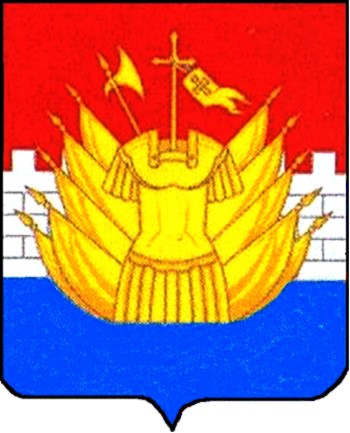 